عنوان پژوهش:کتابشناسی مهمترین کتب فقهی شیخ طوسی (ره)استاد راهنما:حجت الاسلام والمسلمین جعفری(زید عزّه)پژوهشگر:رضا خدادادیسال تحصیلی98-99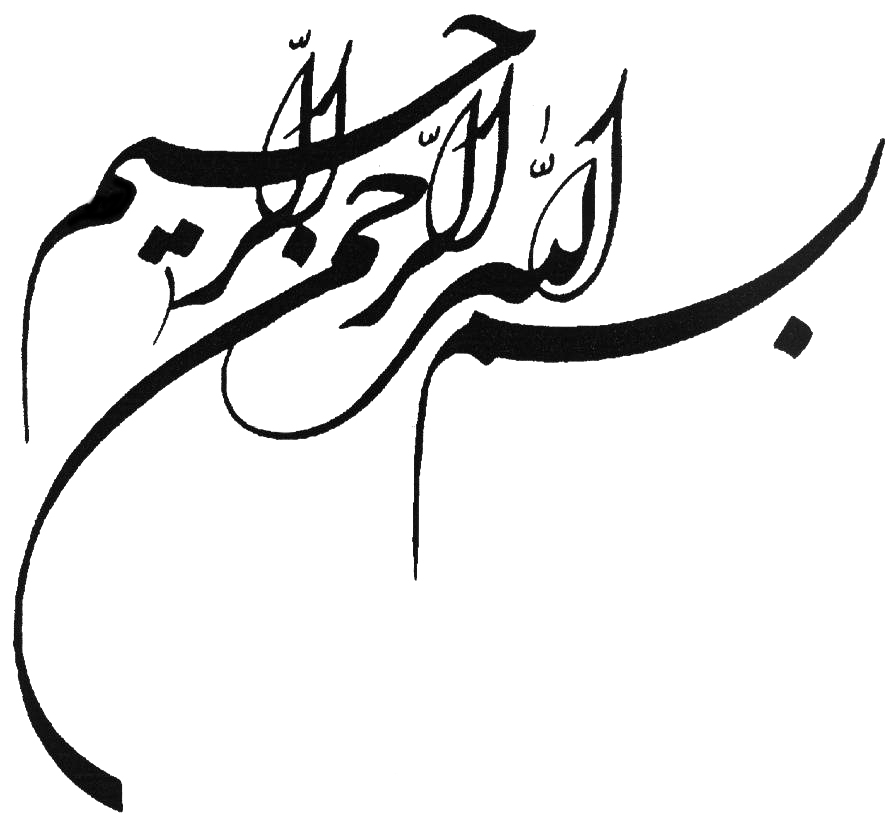 تقدیم به:تمامی شهدای گرانقدر انقلاب اسلامی و هشت سال دفاع مقدّس ، به ویژه شهید گرانقدر سیّد مرتضی آوینی ، سیّد شهیدان اهل قلم .با تشکر از: زحمات استاد گرانقدر جناب آقای جعفری (زید عزه) و هم چنین معاونت محترم پژوهش مدرسه علمیّه علوی ، جناب آقای عابدینی (زید عزه) .چکیدهاساسا کتابشناسی کتب مختلف ، از بخش های گوناگونی تشکیل می شود که در این پژوهش مختصر هم تلاش شد تا در حد توان به این بخش ها پرداخته شود ؛ اعتبار و ارزش اثر ، شیوه تألیف ، زمان تألیف ، مطالب ، ویژگی ها و ... از جمله مباحثی هستند که درباره سه کتاب از مهمترین کتب فقهی شیخ طوسی یعنی ؛ النهایه فی مجرد فقه و الفتاوی ، المبسوط فی فقه الامامیه و الخلاف فی الاحکام ، صورت گرفته است.کلید واژها: شیخ طوسی(ره) _  کتابشناسی _کتب فقهی - النهایه فی مجرد فقه و الفتاوی _ المبسوط فی فقه الامامیه _ الخلاف فی الاحکامفهرستمقدمه:طلاب و دانشجویان به طور روزانه در مطالعه کتب درسی و غیر درسی خود با اسامی بزرگانی برخورد می کنند که با آثار مکتوب برجای گذاشته از خود ، سهم عظیمی در حفظ و نشر احکام و معارف مذهب شیعه داشته اند .برای شناخت این بزرگان و هم چنین مطالعه دقیق تر آثار آن ها لازم است تا هردانش پژوهی، شناختی هر چند اجمالی از مجموعه آثار آنان داشته باشد .در ضمن ، دانستن این مهم که هر مؤلف در چه زمینه هایی دارای اثر بوده و تخصص بیشتری دارد ، در مطالعات افراد تأثیر بسزایی دارد .همه این موارد و مواردی دیگر باعث شد تا بنده ، با سفارش استادبزرگوارم ، تصمیم به کتابشناسی سه کتاب مهم فقهی یکی از این اعاظم ، یعنی شیخ طوسی(ره) بگیرم . در این مختصر ذیل عنوان هر اثر به مطالب ، تاریخ تألیف و دیگر ویژگی های آن اشاره شده است .هر چند به جهت موانعی چون کمی وقت بسیاری از اهداف محقق نشد. اما امید است این پژوهش مورد رضای پروردگار متعال و امام عصر (عج) قرار گیرد و ان شاءالله زمینه‌ای برای تحقیقات دیگر در سایر عرصه‌های علمی باشد.فصل اول(کلیات)بخش اول : شیخ طوسی کی بود؟یکی از بنام ترین رهبران و دانشمندان ایرانی، یعنی ابو جعفر محمد ابن الحسن طوسی است  که بنام (شیخ الطائفه) شناخته شده است او انتهای قرن چهارم (385) در یکی از شهرهای ایران بنام طوس متولد شد.شهرت شیخ طوسی از آن جهت است که عالمی بزرگ در عرصه های مختلفی چون  فقه ، اصول ، تفسیر، حدیث ، کلام و رجال و.. می باشد.گفتار اول: زندگانی شیخ طوسیایشان در سال 408 هجری یعنی در 23 سالگی بجهت کسب علم از فقیهان بزرگی چون سید مرتضی و شیخ مفید به آنجا مهاجرت کرد و سالیان متمادی از شاگردی این بزرگان بهرمند شد تاجایی که پس از رحلت استادش سید مرتضی ، ریاست علمی و فتوایی شیعه به او رسید.در سال 447 هجری ترکان سلجوقی ، بجهت ضعف حکومت آل بویه به بغداد و از جمله محله های شیعه نشین آن، حمله کردند و خانه و تمام کتب او را به آتش کشیدند در آن زمان شیخ از بغداد خارج ، و به نجف مهاجرت کرده بودایشان بعدها در آنجا موفق به تاسیس حوزه علمیه شد که از جمله بزرگترین حوزه علمیه در میان شیعیان گردید.سرانجام ایشان در شب دوشنبه 22 محرم سال 460 هجری به لقا الله پیوست و خانه اش آرامگاهش شد.گفتار دوم: تالیفات شیخ طوسیشیخ طوسی صاحب دو کتاب اساسی و گرانسنگ از کتب چهار گانه شیعه بنام های تهذیب الاحکام  و الاستبصار با موضوع روایات معصومین (ع) می باشد، که جنبه فقهی و حکمی دارند اما تالیفات ایشان فقط به موضوعات فقهی مثل کتاب های النهایه ، المبسوط و الخلاف محدود نمی شود بلکه ایشان درزمینه های علم اصول و رجال و تفسیر قرآن صاحب کتاب هایی چون عده الاصول  ، تمهید الاصول ، الرجال ، الفهرست و التبیان و...می باشند.فصل دوم:کتابشناسی تالیفات شیخ طوسیمقدمه: ازتتبع در آثارفقهی شیخ طوسی و با در نظر گرفتن موضوعات آن ها میتوان کتاب های فقهی ایشان را به سه دسته کلی تقسیم کرد:بخش اول : کتاب فتواییگفتار اول: النهایه فی مجرد فقه و الفتاویاعتبار و ارزش:کتاب النهایه فی مجرد الفقه و الفتاوی یکی از معتبر ترین و مشهور ترین اثار فقهی شیخ طوسی (ره) است. آغا بزرگ تهرانی در اهمیت این کتاب می فرماید:النهاية في مجرد الفقه و الفتوى من أعظم آثاره و أجل كتب الفقه و متون الأخبار.( مقدمۀ كتاب النهاية و نكتها صفحۀ 39 و 40).این کتاب ، دربین دیگر کتب فقهی مصنف از جایگاه و ارزش ویژه برخوردار است زیرا این اثر گرانبها ، اولین تالیف فقهی مصنف بشمار می آید تا جایی که بسیاری از مسائل ، در دیگر کتاب های فقهی ایشان به این کتاب ارجاع داده شده است.شیوه تالیف: مصنف در این کتاب با زبانی روان و آسان بر اساس آیات قرآن و روایات معصومین (ع) به بیان فتوا در مسائل فقهی پرداخته اند .نکته قابل توجه این است که مصنف بجهت اختصارنویسی کتاب ، به بیان فروعات و نظرات فقهای دیگر مذاهب اسلامی نپرداخته است ، چنان که در مقدمه کتاب المبسوط خود به این مسئله اشاره میکند: و كنت عملت على قديم الوقت كتاب النهاية، و ذكرت جميع ما رواه أصحابنا في مصنفاتهم و أصولها من المسائل و فرقوه في كتبهم، و رتبته ترتيب الفقه و جمعت من النظائر، و رتبت فيه الكتب على ما رتبت للعلة التي بينتها هناك، و لم أتعرض للتفريع على المسائل و لا لتعقيد الأبواب و ترتيب المسائل و تعليقها و الجمع بين نظائرها بل أوردت جميع ذلك أو أكثره بالألفاظ المنقولة حتى لا يستوحشوا من ذلك...و وعدت فيه أن أعمل كتابا في الفروع‌ ...   (المبسوط في فقه الإمامية، ج‌1، ص: 3) زمان تالیف:منبع تاریخی معتبری برای اطلاع از زمان دقیق این کتاب وجود ندارد اما  یکی از راه هایی که میتوان حدود زمانی تالیف آن را حدس زد:مصنف در همین کتاب تفصیل بعضی از مسائل را به کتاب تهذیب الاحکام که بین سال های 412 تا 415 نوشته شده ، ارجاع داده است ( ج 1/ 501، ج 3/ 271 النهاية و نكتها). لذا مشخص میشود که این کتاب ( النهایه ) بعد از کتاب تهذیب الاحکام  نوشته شده است از طرفی آیت الله واعظ خراسانی در مقدمه کتاب الجمل والعقود می نویسد: کتاب النهایه در زمان زندگانی سید مرتضی تالیف شده است .         ( مقدمۀ كتاب الجمل و العقود صفحۀ 27).بنابرین، تاریخ تخمینی تالیف این کتاب بین سال های 415تا435 می باشد.مطالب:کتاب النهایه تفصیلا شامل کتاب های زیر می باشد:كتاب‌هاى طهارة، صلاة، صيام، زكاة، حج، جهاد، ديون و كفالات و حوالات و وكالات، شهادات، قضايا و احكام، مكاسب، متاجر، نكاح، طلاق، عتق و تدبير و مكاتبه، ايمان و نذور و كفارات، صيد و ذبائح، اطعمه و اشربه، وقوف و صدقات، وصايا، مواريث، حدود و ديات مى‌باشد.بنابراین ، كتاب النهاية مجموعه ای متشکل از 22 كتاب، 214 باب و 36000 مسأله است.نکته مهم در تقسيم‌بندى مباحث این است که ایشان بر خلاف اكثر كتب فقهى قديمى، كتاب الصوم بر كتاب الزكاة مقدم شده است.ویژگی ها:1- اختصاص دادن چندین صفحه را به ذکر روایات همراه با نام راوی و امام معصوم (ع) بعنوان مثال: بعنوان  قسمت انفال از كتاب متاجر 9 روايت،كتاب قضاء، صفحات 80 تا 88 از جلد دوم، 26 روايت،2- بیان نظرات جدید توسط مصنف در این کتاب ، بعنوان مثال:  در مسألۀ اقامۀ حدود از مبحث امر به معروف و نهى از منكر، مصنف اقامۀ حدود را فقط بوسيلۀ سلطانى كه منصوب از طرف خداوند يا منصوب از طرف امام معصوم( ع) باشد، صحيح مى‌داند.( ج 2/ 16). در مسئله اقامۀ نماز جمعه  مؤلف با اجتماع شرايط، نماز جمعه را واجب عينى دانسته و تأكيد بر اجراى اين مراسم عبادى و سياسى دارد.( ج 1/ 333).ایشان سلام دادن در نماز را مستحب دانسته و در باب فرائض الصلاة و سنت‌ها اين چنين مى‌نويسد: و التسليم سنّة ليس بفرض، من تركه متعمدا كان مضيعا فضيلة.( ج 1/ 317).3- اختصار و ايجاز در بیان مباحث كتاب بعنوان مثال: مصنف در آخر كتاب المواريث مى‌نويسد: فينبغي أن يعرف هذا الباب و يعتمد عليه، فإنّه يشرف به على سائر ما طوّل به من المسائل في الكتب، و أصولها ما لخصناه.( ج 3/ 277).بخش دوم : کتاب استنباطیگفتاراول: المبسوط فی فقه الامامیهاعتبار و ارزش:کتاب المبسوط فی فقه الامامیه یکی از مهمترین و کم نظیرترین آثار فقهی بجا مانده از شیخ طوسی (ره) می باشد این کتاب در میان دیگر کتب مفصل استدلالی فقها از جایگاه خاصی برخوردار است بگونه ای که از آن نقل قول بسیاری شده است.مصنف در مقدمه همین کتاب درباره اهمیت جایگاه این کتاب، می نویسد:  هذا الكتاب إذا سهل الله تعالى إتمامه يكون كتابا لا نظير له في كتب أصحابنا و لا في كتاب المخالفين لأنّي إلى الآن ما عرفت لأحد من الفقهاء كتابا واحدا يشتمل على الأصول و الفروع مستوفيا بمذهبنا. (المبسوط في فقه الإمامية، ج‌1، ص: 4‌)شیوه تالیف: مصنف در این کتاب به تناسب مسائل فقهی بیان شده، از شیوه های مختلفی استفاده نموده و در خطبه همین کتاب بدان اشاره کرده است : و إن كانت المسألة أو الفروع غريبا أو مشكلا أومي إلى تعليلها و وجّه دليلها ليكون الناظر فيها غير مقلّد و لا مبحث. (المبسوط في فقه الإمامية، ج‌1، ص: 4‌)بگونه ای که اگر فرع فقهی ای غیر دشوار بوده است ، بمجرد فتوا اکتفا کرده است و اگر فرع فقهی ای دشوار بوده علاوه بر فتوا ، دلیل خود را نیز ذکر کرده استو همچنین در جایی که فهم صحیح فرع فقهی متوقف بر فهم اقوال فقها بوده ،آن ها را جمع آوری ودر نهایت نظر اقوی رامعین کرده اند. زمان تالیف:منبع تاریخی معتبری برای اطلاع از زمان دقیق این کتاب وجود ندارد اما از راه دیگری میتوان حدود زمانی تالیف آن را حدس زد مثلا:شیخ طوسی صاحب كتاب« الاقتصاد و الهادي إلى طريق الرشاد» پس از پايان كتاب جهاد مى‌نويسد: و تفصيل ذلك بيناه في النهاية و المبسوط، بنابراين كتاب الاقتصاد پس از كتاب المبسوط تأليف شده است.( الذريعة 2/ 269).بنابراین کتاب (المبسوط فی فقه الامامیه) تا قبل از 447 ق نوشته شده است چرا که مصنف در این تاریخ کتاب (الاقتصاد و الهادی الی طریق الرشاد) را به انتها رسانده است.مطالب: مصنف مطالب کتاب را براساس هر مجلد به 8 قسمت تقسیم کرده است که تفصیل هر جلد به شرح زیر است:جلد اول: كتاب‌هاى طهارت، صلاة، زكاة، صوم، اعتكاف، حج، ضحايا و عقيقه.جلد دوم: كتاب‌هاى جهاد، جزايا و احكام آن، قسمت فى‌ء و غنائم، بيوع سلم، رهن، مفلس، حجر، صلح، حواله، ضمان، شركت، وكالت.جلد ششم: كتاب‌هاى نفقات، عتق، مكاتب، تدبير، امهات اولاد، نذور، صيد و ذبائح، اطعمه، سبق و رمايه.جلد هفتم: كتاب‌هاى جراح( قصاص)، ديات، قسامه، كفارۀ قتل، قتال اهل البغی ، مرتد.جلد هشتم: كتاب‌هاى حدود، قطاع الطريق، اشربه، اهل ردة، دفع عن النفس، وصول البهمة و الفحل، آداب قضاء، شهادات، دعاوى و بينات.ویژگی ها:با بررسی و مطالعه دقیق این کتاب ویژگی های زیر را درمی یابیم:1-  جامعیت آن بگونه ای که در بر دارنده ی 80 کتاب فقهی در موضوعات مختلف می باشد.2- ارجاع به کتب دیگر خود مثل النهایه و الخلاف در مسائل مختلف به عنوان نمونه در بحث حكم اراضى زكاة : الأرضون على أربعة أقسام حسب ما ذكروه في النهاية.در كتاب العدد: و قال آخرون لا يحيض، و اختلف المخالف مثل ذلك ذكرناها في الخلاف.در كتاب ديات: و فيه خلاف كثير ذكرناها في الخلاف.( ج 1/ 234، ج 5/ 240، ج 7/ 148). 3-  بیان نظرات علمای سایر مذاهب بدون ذکر اسامی آن ها بجهت طولانی نشدن مباحث ، همانطور که در خطبه کتاب بیان کرده اند: و لا أذكر أسماء المخالفين في المسألة لئلا يطول به الكتاب و قد ذكرت ذلك في مسائل الخلاف مستوفا.( المبسوط في فقه الإمامية؛ ج‌1، ص: 3)بخش سوم: کتاب تطبیقیگفتاراول: الخلاف فی الاحکاماعتبار و ارزش:کتاب الخلاف فی الاحکام یکی از بهترین و با ارزش ترین آثار فقهی بجا مانده از شیخ طوسی می باشد، که درآن به بیان اختلافات فقهی مذهب امامیه و سایر مذاهب اسلامی پرداخته است.در اهمیت و ارزش این کتاب همین بس که در طول تاریخ بسیاری از اندیشمندان بزرگ اسلامی به نوشتن تلخیص ان کتاب پرداخته اند بعنوان مثال: كتاب« المؤتلف من المختلف بين أئمة السلف» تأليف امين الاسلام طبرى صاحب تفسیر مجمع البیان كتاب« منتخب الخلاف» يا« تلخيص الخلاف» تأليف شيخ مفلح بن حسن صيمرانى بحرانى (أعيان الشيعة 10/ 133، الذريعة 22/ 400، 23/ 245، أمل الآمل 2/ 324، 5/ 489).شیوه تالیف: مصنف در این کتاب با بهره گیری از شیوه نو به ارزش گذاری نظرات فقها اسلامی و در نهایت بیان نظر صحیح ، به مسائل فقهی پرداخته استایشان در این کتاب ابتدا به بیان نظر امامیه در هر مسئله ای پرداخته است  سپس آن را با دیگر نظرات علمای سایر مذاهب اسلامی تطبیق داده است و در نهایت برای اثبات نظر صحیح  بدون هیچ گونه تعصبی به بیان استدلال از قرآن کریم و سنت پیامبر (ص) پرداخته بعنوان مثال:ایشان در مسئله عدم جواز وضو با آب مضاف می فرماید:إذا خالط الماء ما غير لونه، أو طعمه، أو رائحته من الطهارات فإنه يجوز التوضؤ به، ما لم يسلبه إطلاق اسم الماء، فان سلبه لم يجز التوضؤ به. و ان كان نجاسة فلا يجوز التوضؤ به على حال.و قال الشافعي: إذا خالط الماء ما غير أحد أوصافه لم يجز التوضؤ به، إذا كان مختلطا به نحو الدقيق، و الزعفران، و اللبن، و غير ذلك. و ان جاوره ما غير أحد أوصافه، فلا بأس به، نحو القليل من الكافور، و المسك، و العنبر، و غير ذلك دليلنا: قوله تعالى «فَلَمْ تَجِدُوا مٰاءً فَتَيَمَّمُوا صَعِيداً طَيِّباً»  فأوجب علينا التيمم عند فقد الماء، و من وجد الماء متغيرا فهو واجد للماء.و أيضا روى محمد بن أحمد بن يحيى  عن الحسن بن الحسين اللؤلؤي  [عن أبي داود المنشد] عن جعفر بن محمد  عن يونس  عن حماد بن عيسى قال: أبو عبد الله عليه السلام: الماء كله طاهر حتى يعلم انه قذر...  (الخلاف، ج‌1، ص: 58‌)زمان تالیف:منبع تاریخی معتبری برای اطلاع از زمان دقیق این کتاب وجود ندارد اما از راه دیگری میتوان حدود زمانی تالیف آن را حدس زد مثلا:با توجه به آنچه مصنف در خطبه کتاب المبسوط خود بیان کرد،و لا أذكر أسماء المخالفين في المسئلة لئلا يطول به الكتاب، و قد ذكرت ذلك في مسائل الخلاف مستوفى... (المبسوط في فقه الإمامية؛ ج‌1، ص: 3)پس در می یابیم که این کتاب بعد از النهایه و قبل از المبسوط نوشته شده است از طرفی مصنف در خطبه همین کتاب،بیان بسیاری از مسائل را به دو کتب تهذیب الاحکام و الاستبصار ارجاع میدهد و قد ذكرنا طرفا كثيرا من ذلك في كتابنا المعروف بتهذيب الأحكام، و‌ كتاب الاستبصار...                    (الخلاف، ج‌1، ص: 46‌)بنابراین می توان زمان تالیف آن را پس از اتمام کتاب تهذیب الاحکام در سال 415 تخمین زد.مطالب:مصنف مطالب کتاب را براساس سوال و جواب با هریک از عناوین مساله در 6 مجلد قسمت تقسیم کرده است که تفصیل هر جلد به شرح زیر است:جلد اول: كتاب طهارت، كتاب حيض و مسائل استحاضه و نفاس، كتاب صلاة، مسائل ستر عورة، مسائل عاجز، نماز جماعت، صلاة مسافر، نماز جمعه، نماز خوف، صلاة عيدين، نماز كسوف، نماز استسقاء و كتاب جنائز.جلد دوم: كتاب‌هاى زكاة، زكاة فطره، صوم، اعتكاف و حج.جلد سوم: كتاب‌هاى بيوع، سلم، رهن، تفليس، حجر، صلح، حواله، ضمان، شركت، وكالت، اقرار، عاريه، غصب، شفعه، قراض، مساقاة، اجاره، مزارعه، احياء موات، وقف، هبه، لقطه.جلد چهارم: كتاب‌هاى فرائض، وصايا، وديعه، فى‌ء و قسمة الغنائم، قسمة الصدقات، نكاح، صداق، وليمه، قسم بين زوجات، خلع، طلاق، رجعة، ايلاء، ظهار.جلد پنجم: كتاب‌هاى لعان، عده، رضاع، نفقات، جنايات، ديات، قسامه، كفارة القتل، باغى، مرتد، حدود، سرقت، قطاع الطريق، اشربه، قتال اهل الردة، صولة البهيمة، السير( مباحث جهاد و زمين‌هاى فتح شده)، جزيه.جلد ششم: كتاب‌هاى صيد و ذبائح، اطعمه، سبق، ايمان، نذور، آداب قضاء، شهادات، دعاوى و بينات، عتق، مكاتب، مدبر، امّهات اولاد.ویژگی ها:1_ جامع بودن کتاب به طوری که شامل 82 باب و 4100 مساله می باشد2_نقل فتاوای صحابه و تابعین پیامبر (ص) و امامان مذاهب اربعه در این کتاب3_ استفاده زیاد از منابع اهل سنت و امامیه برای تالیف کتاب4_ الگو قرار گرفتن نوع ساختار و باب بندی این کتاب توسط فقهای دیگر در آثارشانجمع بندی و نتیجه:در این مقاله به کتابشناسی بخشی کوچک از آثار فقهی شیخ طوسی (ره) پرداخته شد که دانستن و بکار بردن آن ها در رسیدن به فقاهت اثر به سزایی دارداز طرفی با شناخت تراث فقهای اسلامی است که این مهم یعنی شناخت منابع فاخر دین مثل قرآن کریم و کلام معصومین (ع) حاصل میشود و ما در این پژوهش بخشی از این هدف را تحقق بخشیدیم.منابع:
طوسى، ابو جعفر، محمد بن حسن، النهاية في مجرد الفقه و الفتاوى، در يك جلد، دار الكتاب العربي، بيروت - لبنان، دوم، 1400 ه‍ قطوسى، ابو جعفر، محمد بن حسن، المبسوط في فقه الإمامية، 8 جلد، المكتبة المرتضوية لإحياء الآثار الجعفرية، تهران - ايران، سوم، 1387 ه‍ قطوسى، ابو جعفر، محمد بن حسن، الخلاف، 6 جلد، دفتر انتشارات اسلامى وابسته به جامعه مدرسين حوزه علميه قم، قم - ايران، اول، 1407 ه‍ قطوسى، ابو جعفر، محمد بن حسن، الاقتصاد الهادي إلى طريق الرشاد (للشيخ الطوسي)، در يك جلد، انتشارات كتابخانه جامع چهل‌ستون، تهران - ايران، اول، 1375 ه‍ قطوسى، ابو جعفر، محمد بن حسن - مترجم: خراسانى، محمد واعظ زاده، الجمل و العقود في العبادات - ترجمه، در يك جلد، مؤسسه نشر دانشگاه فردوسى مشهد، مشهد - ايران، اول، 1387 ه‍ قطوسى، ابو جعفر، محمد بن حسن، تهذيب الأحكام، 10 جلد، دار الكتب الإسلامية، تهران - ايران، چهارم، 1407 ه‍ ق.والسلام علی من اتبع الهدی24/12/1398پایان 